V Bratislave 28. apríla 2009Posudok recenzenta diplomovej práce:Možnosti platby za tovar a služby v prostredí internetDiplomant:	Martin ValdnerVedúci diplomovej práce:	Ing. Vincent Karovič, PhD.Recenzent diplomovej práce	doc. RNDr. Michal Greguš, PhD.Rok:  	2009Prístup študenta k riešeniu diplomovej práceOblasť elektronického obchodu dokumentuje pozitívny vývoj, a to aj napriek zhoršenej situácii na finančnom trhu v závere minulého roka. Práca analyzuje možnosti, ktoré majú internetoví obchodníci pri prijímaní platieb od svojich zákazníkov v prostredí internetu s ohľadom na bezpečnosť, funkcionalitu ale aj finančnú náročnosť prevádzky týchto systémov v elektronickom obchode. Práca vyčerpávajúcim spôsobom rieši zadanú úlohu a autor v nej využíva dostupné pramene a literatúru z oblasti danej problematiky. Okrem bohatého množstva zdrojov uvedených v závere práce, boli pri písaní využité aj technické špecifikácie jednotlivých služieb.Metodický postup riešenia úlohyDiplomová práca je logicky stavaná a autor v nej využíva vhodné metódy riešenia danej témy. Práca v prvej časti uvádza základné teoretické východiská problematiky obchodovania a rozoberá problematiku elektronického obchodu. V druhej časti práca analyzuje možnosti online platieb poskytované slovenskými bankami, ich výhody a nevýhody. V tretej časti analyzuje autor možnosti prijímania platobných kariet na internete. Prehľad obsahuje platobné brány, ktoré sú poskytované slovenskými komerčnými bankami. V záverečnej časti práce sú zhrnuté odporúčania pre internetových obchodníkov pri výbere platobného systému ktorý, budú využívať vo svojom elektronickom obchode.Dosiahnuté výsledkyPrínos práce vidím v rozsiahlej a podrobnej analýze slovenského bankového sektoru a jeho možností platobných operácii prostredníctvom internetu. Práca predkladá obchodníkom na základe analýz odporúčania pre implementáciu konkrétnych riešení platobných systémov do svojich elektronických obchodov.Formálne náležitostiPráca je logicky stavaná, prehľadne štruktúrovaná. Práca v rozsahu 85 strán + prílohy, je členená na 8 hlavných častí (Úvod, Obchod, Možnosti online platieb poskytované slovenskými bankam,i Možnosti prijímania platobných kariet na internete, Odporúčania pre internetových obchodníkov, Záver, Zoznam bibliografických odkazov, Zoznam príloh), ktoré sa ďalej členia podrobnejšie. V práci sa vyskytujú drobné gramatické chyby a preklepy. Celková úroveň formálnych náležitostí je výborná.	Diplomová práca ako celok zodpovedá požiadavkám, ktoré sú kladené na tento typ prác. Preto odporúčam diplomovú prácu Martina Valdnera na obhajobu pred komisiou pre štátne skúšky na Fakulte managementu.Skúste charakterizovať možné riziká zneužitia platieb prostredníctvom platobných kariet v prostredí siete internet.Aký je rozdiel medzi phishing a phrarming-om? Skúste uviesť nejaké zaujímavé útoky a ako sa banky voči nim bránia.	doc. RNDr. Michal Greguš, PhD.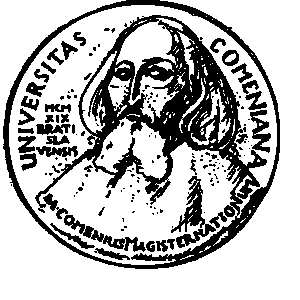 UNIVERZITA KOMENSKÉHO V BRATISLAVEFAKULTA MANAGEMENTUKATEDRA INFORMAČNÝCH SYSTÉMOVUNIVERZITA KOMENSKÉHO V BRATISLAVEFAKULTA MANAGEMENTUKATEDRA INFORMAČNÝCH SYSTÉMOVUNIVERZITA KOMENSKÉHO V BRATISLAVEFAKULTA MANAGEMENTUKATEDRA INFORMAČNÝCH SYSTÉMOV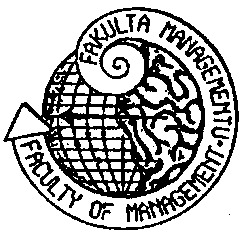 Odbojárov 10P.O.Box 95820 05  Bratislava 25SLOVAK REPUBLICTel:02/50117 488Fax: 02/50117 527 E-mail: sd@fm.uniba.skhttp://www.fm.uniba.sk